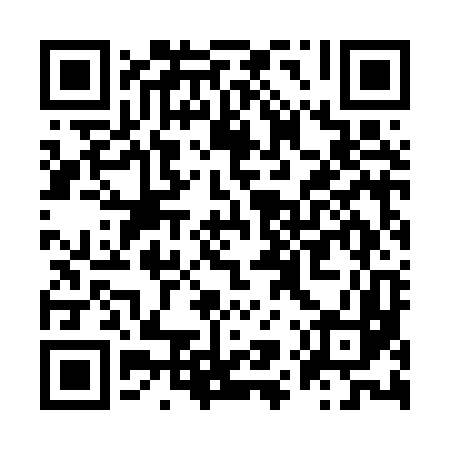 Prayer times for Dnipropetrovsk, UkraineWed 1 May 2024 - Fri 31 May 2024High Latitude Method: Angle Based RulePrayer Calculation Method: Muslim World LeagueAsar Calculation Method: ShafiPrayer times provided by https://www.salahtimes.comDateDayFajrSunriseDhuhrAsrMaghribIsha1Wed3:095:2012:374:377:559:572Thu3:065:1912:374:387:5610:003Fri3:035:1712:374:387:5810:024Sat3:005:1512:374:397:5910:055Sun2:585:1412:374:398:0110:076Mon2:555:1212:374:408:0210:107Tue2:525:1112:374:408:0310:128Wed2:495:0912:374:418:0510:159Thu2:475:0812:374:418:0610:1710Fri2:445:0612:364:428:0710:2011Sat2:415:0512:364:428:0910:2212Sun2:385:0312:364:438:1010:2513Mon2:355:0212:364:438:1210:2714Tue2:335:0112:364:448:1310:3015Wed2:304:5912:364:448:1410:3216Thu2:274:5812:364:458:1510:3517Fri2:244:5712:364:458:1710:3718Sat2:214:5612:374:468:1810:4019Sun2:204:5412:374:468:1910:4320Mon2:204:5312:374:478:2110:4521Tue2:194:5212:374:478:2210:4622Wed2:194:5112:374:488:2310:4723Thu2:184:5012:374:488:2410:4824Fri2:184:4912:374:498:2510:4825Sat2:184:4812:374:498:2610:4926Sun2:174:4712:374:498:2810:4927Mon2:174:4612:374:508:2910:5028Tue2:174:4612:374:508:3010:5029Wed2:174:4512:384:518:3110:5130Thu2:164:4412:384:518:3210:5131Fri2:164:4312:384:528:3310:52